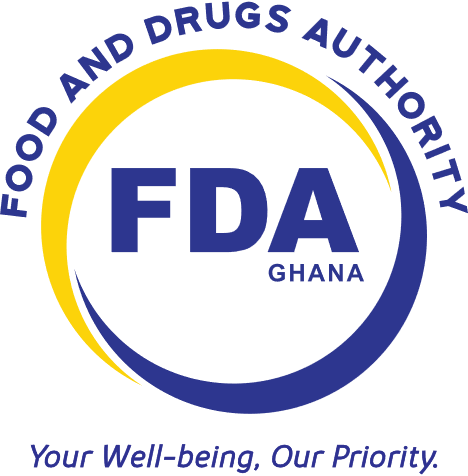 FOOD AND DRUGS AUTHORITYAPPLICATION FORM FOR THE REGISTRATION OFHOUSEHOLD CHEMICAL SUSBTANCEDocument No.: FDA/MCH/CHC/AP-RHC/2016/02Date of First Adoption: 14th November, 2016Date of Issue: 1st December, 2016Version No.: HC 02APPLICATION FORM FOR THE REGISTRATION OFHOUSEHOLD CHEMICAL SUBSTANCEAPPLICANTS								FDA DOUBLECHECKLIST									CHECKLISTSigned Declaration					                                 Covering Letter                       Certificate of Analysis of Finished Product	                             Manufacturing License                      Material Safety Data SheetAny relevant documentation or reference material which will aid in the registration process should be attachedAPPLICATION FORM FOR THE REGISTRATION OFHOUSEHOLD CHEMICAL SUSBTANCEA. COVER LETTERADDRESSED TO:   THE CHIEF EXECUTIVE OFFICER                             FOOD AND DRUGS AUTHORITY		       P.O.BOX CT 2783		       CANTONMENTS-ACCRA		       GHANASamples and printed matter to be forwarded by post or by other means and carriages; customs duty and clearance to be effected by the applicant in all instances.B. PRODUCT INFORMATION Name of Household Chemical Substance: …………………………………………………………..…………………………………………………………………………………..……………………..…Formulation Type: ………………………………………………………………………………………Physical Description of Household Chemical: ……………………………………………………………………….……………………………………………………………………………………………………………………………………….Intended Use: ……………………………………………………………………………………………Sizes: …………………………………………………………………………………………………. Variants of the Household Chemical: ………………………………………………………………….C. DETAILS OF APPLICANT Name of Applying Company/ License Holder: ………………………………………………………………………..………………………………………………………………………………………………………………………………………..Postal/Business Address: …………………………………………………………………………………………………….……………………………………………………………………………………..……………………….……………………………………………………………………………………………………………………….Tel No: ………………………………………………………………………………………………………Fax: …………………………………………………………………………………………………….Email: ……………………………………………………………………………………………………Website: ……………………………………………………………………………………………………D. DETAILS OF MANUFACTURERName of Manufacturing Company: ……………………………………………………………………..…………………………………………………………………………………………………………….Postal/Business Address: ……………………………………………………………………………………………………………………………………………………………………………………………………………………………………………………………………………………….……………………..Manufacturing Site/Location Address: …………………………………………………………………………………………………..……………………………………………………………………………………………………………………………………..Tel No: ………………………………………………………………………………………………………Fax: ………………………………………………………………………………………………………Email: ………………………………………………………………………………………………………Website: ………………………………………………………………………………………………E. DETAILS OF LOCAL AGENTName of Company: ……………………………………………………………………………………….Postal/Business Address:  ………………………………………………………………………………Tel No: ………………………………………………………………………………………………….Email: ……………………………………………………………………………………………Website: ……………………………………………………………………………………Contact Person: ..............................................................................................................Tel. No: ........................................................................................................................			                                        				F. DECLARATIONI/We the undersigned, hereby declare that all the information contained herein and in the appendices is correct and true:Name: ……………………………………………………………………………………………………………………………Position in Company: ………………………………………………………………………………………………………Signature: ………………………………………………………………………………………………………………………Date: ………………………………………………………………………………………………………………………………Official Stamp of Company:…………………………………………………………………………………………………………………………………………(Declaration should be signed, stamped & dated by the Applicant)G. GENERAL PRODUCT SPECIFICATIONSThe following is a table of the ingredient list:Active ingredients, giving their approved names, chemical names, quantity of ingredient in the formulation and specification of the household chemical substance.Other ingredients giving specifications, quantity and reasons for inclusion            e.g preservative, fragrance, antioxidant etcProposed Shelf-Life of Household Chemical Substance………………………………………………………………………………………………………………………………H. NOTE:The Chemical name must, where possible, be given in terms of the published list of an appropriate international body (e.g. INCI Name).REFERENCE to the following publications will, where applicable, be accepted.British PharmacopoeiaEuropean PharmacopoeiaPharmacopoeia Of The United States Of AmericaBritish Pharmaceutical CodexInternational PharmacopoeiaExtra PharmacopoeiaSuch other works of reference as may be approved by the Authority.I. ADMINISTRATIVE STATUS OF THE HOUSEHOLD CHEMICAL SUBSTANCEHas the household chemical substance been registered in the country of origin           Yes (  )					No (  )  If YES a valid certificate of registration in respect of such a household chemical issued  by the appropriate authority established for the registration of cosmetic products in the   country must accompany this application.	Has an application for the registration of the household chemical substance been made in any other country?            Yes (  )					No (  )           If YES, list countries and attach copies of certificates:         ……………………………………………………………………………………………………………………………Has the registration of the household chemical substance been rejected, refused, deferred or cancelled in any country?           Yes (  )				     	No (  )           If Yes, state details       ………………………………………………………………………………………………………………………..Has an application for the registration of the household chemical substance been made in any other country?           Yes (  )					No (  )           If Yes, list countries and attach copies of certificates:          ………………………………………………………………………………………………Is the household chemical substance manufactured in other countries?           Yes (  )						No (  )    If Yes, state details and list manufacturing plants from which imports can be made to            Ghana.         ……………………………………………………………………………………………………………………………Attach four (4) copies of labels, package inserts and packaging materials proposed for marketing in Ghana.J. TOXICOLOGICAL INFORMATIONList documents attached on any toxicological trials undertaken………………………………………………………………………………………………………………..........List documents attached on any adverse effects of the substance on humans or animals…………………………………………………………………………………………………………………………Provide information on antidotes and management in cases of accidental poisoning …………………………………………………………………………………………………………………………APPROVED NAME OF INGREDIENTCHEMICAL NAMEQUANTITYIN THE FORMULATIONACTIVE OR INACTIVESPECIFICATIONREASON FOR INCLUSION OF INGREDIENT